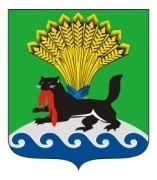 РОССИЙСКАЯ ФЕДЕРАЦИЯИРКУТСКАЯ ОБЛАСТЬИРКУТСКОЕ РАЙОННОЕ МУНИЦИПАЛЬНОЕ ОБРАЗОВАНИЕАДМИНИСТРАЦИЯПОСТАНОВЛЕНИЕот 17.10.2018г.									                    № 465Об утверждении времени и мест проведения мероприятий в рамках муниципальной программы Иркутского районного муниципального образования «Молодежная политика в Иркутском районном муниципальном образовании» на 2018-2023 годыВ целях реализации плана мероприятий муниципальной программы «Молодежная политика в Иркутском районном муниципальном образовании» на 2018-2023 годы, утвержденной постановлением администрации Иркутского районного муниципального образования от 08.11.2017 № 484, руководствуясь постановлением администрации Иркутского районного муниципального образования от 13.03.2018 № 135 «Об утверждении положений о проведении районных мероприятий в 2018 году в рамках подпрограммы «Комплексные меры профилактики наркомании и других социально-негативных явлений в молодежной среде», в соответствии со ст.ст. 39, 45, 54 Устава Иркутского районного муниципального образования, администрация Иркутского районного муниципального образованияПОСТАНОВЛЯЕТ:Утвердить дату, место и время проведения мероприятий:1) 25.10.2018 - районная акция «День здоровья» по адресу: Иркутский район, д. Усть-Куда, ул. Геологическая, 3, муниципальное общеобразовательное учреждение Иркутского районного муниципального образования «Усть-Кудинская средняя общеобразовательная школа», начало в 13:00;2) 16.11.2018 - районная акция «Наркотикам – НЕТ!» по адресу: Иркутский район, с. Никольск, пл. Комсомольская, 9, муниципальное учреждение культуры «Культурно-спортивный центр «Альянс» Никольского Муниципального образования, начало в 13:00;3) 03.12.2018 - районная акция, посвященная Всемирному дню борьбы со СПИДом, по адресу: Иркутский район, п. Молодежный, 1/1, федеральное государственное бюджетное образовательное учреждение высшего образования «Иркутский государственный аграрный университет имени А.А. Ежевского», начало в 14:00.2. Отделу по развитию социальной сферы и молодежной политики Комитета по социальной политике администрации  Иркутского районного муниципального образования организовать и провести мероприятия, указанные в п. 1. настоящего постановления.3. Управлению учета и исполнения сметы администрации Иркутского районного муниципального образования обеспечить финансирование расходов, согласно смете расходов на проведение мероприятий, указанных в п. 1 настоящего постановления.4. Опубликовать настоящее постановление в газете «Ангарские огни», разместить на официальном сайте Иркутского районного муниципального образования в информационно-телекоммуникационной сети «Интернет» www.irkraion.ru.5. Контроль исполнения настоящего постановления возложить на первого заместителя Мэра района.Мэр района										    Л.П. Фролов